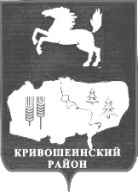 АДМИНИСТРАЦИЯ                                                                                              (ИСПОЛНИТЕЛЬНО-РАСПОРЯДИТЕЛЬНЫЙ ОРГАН  МУНИЦИПАЛЬНОГО ОБРАЗОВАНИЯ) –  АДМИНИСТРАЦИЯ КРИВОШЕИНСКОГО РАЙОНАул. Ленина, 26 с.Кривошеино, Томская область, 636300,  телефон: 2-14-90,  факс: 2-15-05                                                                                                                                                                                        Е-mail: kshadm@tomsk.gov.ru,  http://kradm.tomsk.ru , ОКПО 02377915, ИНН 7009001530 КПП 7009000106.09.2020г.										           ИКМ-10Информацияо результатах проверки по осуществлению  контроля в сфере закупок товаров, работ, услуг для обеспечения муниципальных нужд  Исполнительно-распорядительного органа муниципального образования – Администрации Петровского сельского поселенияНа основании части 2 статьи  99 Федерального закона от 05.04.2013 № 44-ФЗ «О контрактной системе в сфере закупок товаров, работ, услуг для обеспечения государственных и муниципальных нужд», Постановления Правительства РФ от 01.10.2020 № 1576 «Об утверждении Правил осуществления контроля в сфере закупок товаров, работ, услуг в отношении заказчиков, контрактных служб, контрактных управляющих, комиссий по осуществлению закупок товаров, работ, услуг и их членов, уполномоченных органов, уполномоченных учреждений, специализированных организаций, операторов электронных площадок, операторов специализированных электронных площадок и о внесении изменений в Правила ведения реестра жалоб, плановых и внеплановых проверок, принятых по ним решений и выданных предписаний, представлений», распоряжения Администрации Кривошеинского района от 30.12.2020     № 392-р «Об утверждении плана Администрации Кривошеинского района по проведению плановых проверок по контролю в сфере закупок  для муниципальных нужд Кривошеинского района на 2021 год», распоряжения Администрации Кривошеинского района от 03.08.2021 № 276-р «О проведении плановой проверки по осуществлению контроля в сфере закупок товаров, работ, услуг для обеспечения нужд Исполнительно-распорядительного органа муниципального образования – Администрации Петровского сельского поселения» проведено плановое контрольное мероприятие по осуществлению контроля в сфере закупок товаров, работ, услуг для обеспечения нужд Исполнительно-распорядительного органа муниципального образования – Администрации Петровского сельского поселения.Срок проведения плановой проверки: дата начала проведения плановой проверки: 18.08.2021г., дата окончания проведения плановой проверки: 03.09.2021г. Период проведения плановой проверки: 2019-2020г.Субъект проверки: Исполнительно-распорядительный орган муниципального образования – Администрация Петровского  сельского  поселения.По результатам проведенной плановой проверки выявлены следующие нарушения законодательства Российской Федерации и иных нормативных правовых актов о контрактной системе в сфере закупок: -часть 2 статья 34 при заключении контракта должно быть указанно, что цена контракта является твердой и определяется на весь срок исполнения контракта;-часть 1 статьи 23 при заключении контракта должен быть указан идентификационный код закупки;-части 1 статьи 19 Закона № 44-ФЗ не разработаны правила нормирования в сфере закупок товаров, работ, услуг.